Мероприятие в рамках деятельности консультационного пунктаСамостоятельность – ценное качество, необходимое человеку в жизни. Самостоятельность воспитывается с раннего возраста. Дети по своей природе активны. Задача взрослых развивать эту активность, направлять ее нужное русло, а не глушить назойливой опекой. Взрослые торопятся прийти на помощь ребенку, спешат сделать за него сами. Им кажется, что ребенок не может выполнить это самостоятельно: порвет, упадет, а взрослый сделает все быстрей и лучше. В рамках реализации плана мероприятий по реализации регионального проекта «Современная школа» 6  сентября педагог-психолог, Анна Викторовна, провела консультацию, на которой рассказала   о значение самообслуживания в воспитании детей и дала рекомендации для обучения самостоятельностиАнна Бессонова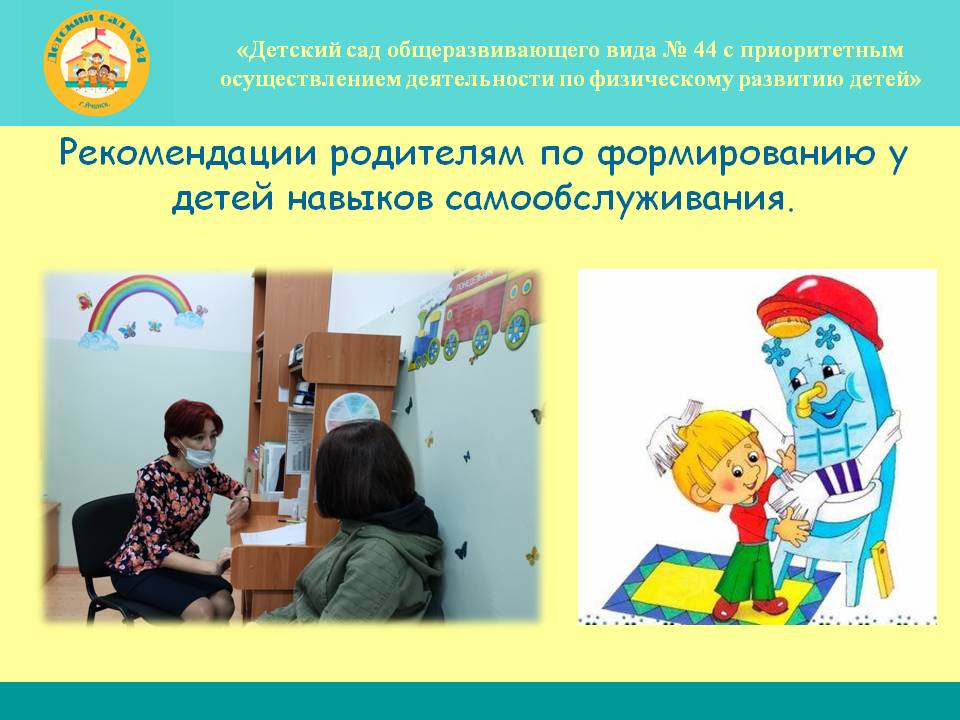 